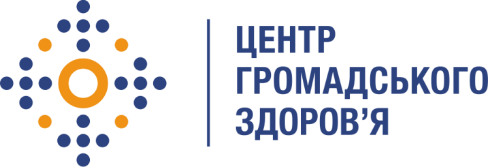 Державна установа
«Центр громадського здоров’я Міністерства охорони здоров’я України» оголошує конкурс на посаду фахівця з управління проєктами та міжнародної співпраціНазва позиції: Фахівець з управління проєктами та міжнародної співпраціІнформація щодо установи:Головним завданнями Державної установи «Центр громадського здоров’я Міністерства охорони здоров’я України» (далі – Центр) є діяльність у сфері громадського здоров’я. Центр виконує лікувально-профілактичні, науково-практичні та організаційно-методичні функції у сфері охорони здоров’я з метою забезпечення якості лікування хворих на cоціально-небезпечні захворювання, зокрема ВІЛ/СНІД, туберкульоз, наркозалежність, вірусні гепатити тощо, попередження захворювань в контексті розбудови системи громадського здоров’я. Центр приймає участь в розробці регуляторної політики і взаємодіє з іншими міністерствами, науково-дослідними установами, міжнародними установами та громадськими організаціями, що працюють в сфері громадського здоров’я та протидії соціально небезпечним захворюванням.Завдання:Реалізація проекту відповідно до відповідних цілей/завдань, а також контроль загальної діяльності проекту Контроль виконання всіх проектних завдань і участь у діяльності зі зменшення ризиківСтратегічний аналіз проекту з метою зменшення ризиків, визначення пріоритетів у розподілі ресурсів, аналіз загальних ресурсів та етапів реалізації проектуКонтроль за змінами до бюджету та робочого плану проектуПідтримка ефективної структури та системи управління проектом, використовуючи елементи системного підходу, аналіз ефективності команди проекту, пропозиція коригувань у складі команди проекту Контроль за підготовкою та своєчасним поданням звітів донору та участь у розробці аналітичних документів під час реалізації проектуКонтроль співпраці між ЦГЗ з підрядниками та партнерамиМоніторинг відповідної проектної діяльностіУчасть у розробці технічних завдань та підборі консультантів, якщо це необхідно.	Вимоги до професійної компетентності:Досвід аналогічної роботи в сфері охорони здоров’я Досвід роботи з міжнародними організаціямиДосвід керування командою від 1 рокуДосвід підготовки звітівНавички управління проектамиНавички ведення переговорів Знання ділової української мови, медіаграмотність, знання програм MS  Office,Резюме мають бути надіслані електронною поштою на електронну адресу: vacancies@phc.org.ua. В темі листа, будь ласка, зазначте: «423 – 2021 Фахівець з управління проєктами та міжнародної співпраці».Термін подання документів – до 29 вересня 2021 року, реєстрація документів 
завершується о 18:00.За результатами відбору резюме успішні кандидати будуть запрошені до участі у співбесіді. У зв’язку з великою кількістю заявок, ми будемо контактувати лише з кандидатами, запрошеними на співбесіду. Умови завдання та контракту можуть бути докладніше обговорені під час співбесіди.Державна установа «Центр громадського здоров’я Міністерства охорони здоров’я України» залишає за собою право повторно розмістити оголошення про вакансію, скасувати конкурс на заміщення вакансії, запропонувати посаду зі зміненими обов’язками чи з іншою тривалістю контракту.